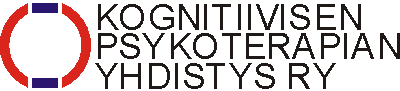 pe  19. 3. 2021 klo 16.00Paikka: Zoom-kokousLäsnä Niklas GranöMinna Lammi 16.59 astiJyrki TuulariJanne-Jukka HuopaniemiTaruSatuTarja Pöytäkirja Kokouksen avaus.Pj avasi kokouksen 16.01Laillisuus ja päätösvaltaisuus.Kokous todettiin laillisesti kokoonkutsutuksi ja päätösvaltaiseksiEsityslistan hyväksyminen.Käsiteltiin kohta muut asiat kokouksen alussa lisäyksineen (kohdat 10.1-10.3).Lisättiin kohtaan ”Jäsenasiat” alakohta Hiidenmaan matkaEdellisen kokouksen pöytäkirjan hyväksyminen.PÄÄTÖS: Hyväksyttiin edellisen kokouksen pöytäkirja.5.   Hallinto- ja talousasiat.5.1.VuosikelloPÄÄTÖS: Keskusteltiin skeemaseminaarin yhteydessä järjestettävästä jäsen-/cocktailillasta ja päätettiin varata budjettisuunnittelun yhteydessä varoja tähän.5.2. Excel aikaisemmista päätöksistä5.3. Vuosikokousvalmistelut ja tilinpäätösPÄÄTÖS: Toteutetaan tarvittaessa suljettu lippuäänestys Zoomin breakout roomiin luotavalla ”äänestyskopilla”. Käytiin keskustelua vuosikokouksen hallitusehdokkaista. Budjetti vielä tehtävänä ja toimintakertomus sekä -suunnitelma lähetettävä toiminnantarkastajille.6.   Tapahtuma- ja jäsenasiat. 6.1. Uudet ja eroavat jäsenet.  PÄÄTÖS: Hyväksyttiin eroavat ja uudet jäsenet6.2. Jäsenkirjeet ja ilmoitettavat asiat, mm. skeematerapiaseminaari ja EABCT-konferenssin mainostaminen.PÄÄTÖS: Lähetetään ”mainospakettikooste” EABCT-konferenssista jäsenistölle6.3 Hiidenmaan matkaPÄÄTÖS: Päätettiin, että kutsutaan Viron yhdistyksen pj (mahd. pieni delegaatio) ehdotuksensa mukaisesti Helsinkiin lähtöä edellisenä päivänä ja pidetään laivaseminaari menomatkalla.7.     Kouluttajaverkosto- ja psykoterapeuttikoulutustyöryhmän asiat.Kouluttajaforum järjestetään vuosikokouspäivän aamupäivänä8.     SIG - asiat.Pyrkimyksenä julkaista nettisivut huhtikuussa, ainakin sisäisesti nähtäväksiMateriaalipankin skeemamateriaalit instituutin sivuille ja yhdistyksen sivuille linkki sinne?9.   Mediatyöryhmä.	9.1. Kopsyn Verkkolehti ja sen tilanne-Risto Valjakan terveisetValjakan mukaan toimittamisessa työläin osa on yhteydenpito kirjoittajien ja arvioijien välillä – tähän tarjolla helpottava verkkotyökalu. Yhdenmukainen terminologia haasteena käännöksissä. Taittoa helpottaisi valmiin academic journal -pohjan käyttäminen. Valjakka vaikuttaa haluavan olla mukana toimittamisessa jatkossakin, mutta vastuunjakoa tarvittaisiin. Jakelua pitäisi kehittää.Ehdotettu toimitustiimin perustamista. Yhdistyksen tieteellinen työryhmä voitaisiin valjastaa lehden toimittamiseen.      9.2. Blogit: Päivitys Kimmon blogien uudistamisesta ja verkkosivujen päivittämisestäKäytiin läpi kuulumiset ”nettisivunyrkin” tapaamisesta. Nyrkki jatkaa sivujen kehittämistä.10.   Muut asiat. 10.1 Psykoterapeuttikoulutusten asiantuntijaryhmät näkyville nettisivuille, jäsenalueelle?PÄÄTÖS: Päätettiin lisätä asiantuntijaryhmien kokoonpanot nettisivujen jäsenalueelle nettisivujen uudistamisen yhteydessä10.2 Flomembers jäsenrekisterin käyttöoikeudetPÄÄTÖS: Päätettiin myöntää käyttäjäoikeudet Flomembers-jäsenrekisteriin Anu Varstalalle, Susan Laitalalle, Riikka Leinolle ja Annika Lyytikäiselle (Luote Oy) sekä Kognitiivisen psykoterapian yhdistys ry:n jäsenvastaavalle.10.3 Luotteen yhtiökokousedustajaPÄÄTÖS: Valittiin Satu Kaski yhdistyksen edustajaksi Luote Oy:n yhtiökokoukseen 9.4.2021.11.  Puheenjohtaja päätti kokouksen. Puheenjohtaja päätti kokouksen 17.49